	2013年4月25日，日内瓦先生/女士，1	于2012年11月20至29日在迪拜召开的世界电信标准化全会（WTSA-12），更新了其工作方法，并通过了2013-2016研究期的新研究组结构。附件1所列的新的或经修订的WTSA决议、新意见和经修订的A系列建议书，WTSA决议和意见通过下述ITU-T网址，免费下载：http://www.itu.int/publ/T-RES/e，ITU-T建议书可通过http://www.itu.int/ITU-T/publications/recs.html。纸版WTSA-12会议记录可购自：http://www.itu.int/pub/T-REG-LIV.1-2012。2	附件2提供了经WTSA-12批准的ITU-T研究组清单。在ITU-T网站相关研究组网页下，可找到对各研究组职责范围的详细说明，为其分配的课题列表及案文，以及其它相关信息。为各研究组2013-2016年研究计划分配的课题案文，将在各研究组的1号文稿中公布。3	电信标准化局负责维护包含国际电联成员国、ITU-T部门成员、ITU-T部门准成员和学术机构联系人及地址的数据库。为使电信标准化局能够更新2013-2016研究期的数据库，请您填写并提交填写并提交附件3中的表格或使用http://www.itu.int/en/ITU-T/info/Pages/circulars.aspx提供的在线表格。将来的任何联系人或地址的变化，均应通过同一表格通知电信标准化局。4	ITU-T和电信标准化局的电子文件和电子工作方法鼓励使用电子工作方法和电子文件处理（EDH）工具。电信标准化局提供的电子工具和文件可通过国际电联的电信信息交换系统（TIES）访问。如果国际电联成员国、ITU-T部门成员和ITU-T部门准成员的代表还没有TIES账户，他们可以通过填写http://www.itu.int/TIES提供的TIES网上登记表，提出申请。可以通过ITU-T网站（http://www.itu.int/ITU-T）获取ITU-T和电信标准化局的文件（包括目前的通函及其附件）。TIES账户允许访问所有仅限成员使用的文件。用户可以订购电子邮件通知系统：http://www.itu.int/online/mm/scripts/notify（需要TIES账户），每次有文件在ITU-T网站上公布时，该系统均会通知所有订户。请注意，所有文件都将通过ITU-T网站提供，不会以电子邮件的形式发送。现已开发了一种具备增强功能的“非正式FTP域”（IFA）系统。新的IFA结构是基于表格http://ifa.itu.int/t/2013/sgxx的模板。TIES账户的用户无须进一步的程序便可访问IFA。各研究组将根据要求制定新的电子邮件通讯录。各研究组使用的电子邮件通讯录将由各研究组网页（见“工具”键）的“非正式FTP域和电子邮件通讯录档案链接上得到不断更新。欲获取有关订用和使用ITU-T电子邮件通讯录的更多信息，请查询http://www.itu.int/TU-T/edh/faqs-email.html。有关电子文件处理（EDH）和向ITU-T参与者提供的、网络服务方面的全面信息，可通过下述网页获取：www.itu.int/ITU-T/edh。提倡使用已在网上提供的文稿直传系统（direct posting system）。该系统方便ITU-T成员保留文稿号，可直接将文稿上传至ITU-T的网上服务器，并直接对文稿进行修改。有关使用新的文稿直传系统的进一步信息和指南见以下网址：http://www.itu.int/net/ITU-T/ddp/。5	纸版ITU-T和电信标准化局文件仅在有要求的情况下才提供通函、集体函和报告的纸件。为了降低国际电联寄发文件的邮资，每份文件最多可请求提供一份拷贝。针对各国际电联成员国、ITU-T部门成员和ITU-T部门准成员的主管部门，文件寄送地址是唯一的，各个组织负责其自身的内部散发。请注意，ITU-T部门准成员只能申请得到与其参加的研究组相关的文件。如您依然需要纸版文件，请填写并提交附件4中的表格，或访问http://www.itu.int/en/ITU-T/info/Pages/circulars.aspx。如果未在2013年6月30日前收到此表格，便将认为您不再需要纸业文件。有关ITU-T和电信标准化局文件的问题可发送至：tsbdoc@itu.int。电信标准化局在改进电子工作方法方面付出了巨大努力，鼓励诸位为此工作方式提供支持。6	注册参加替换批准程序6.1	替换批准程序“替换批准程序”（AAP）是一种在ITU-T A.8建议书中对其作出了阐述的电子快速批准程序，适用于不会产生政策或规则影响的建议书（他们是通过世界电信标准化全会第1号决议中的传统批准程序（TAP）得到批准的）。AAP的网络应用包括各个AAP批准阶段，从启动AAP程序时的“同意”阶段，到经同意的案文被最终批准或未批准的阶段，其中包括公告、案文、摘要、意见、决议记录和通函。访问国际电联的案文、意见和提交系统，需有TIES帐户。AAP应用还包括一种意见提交功能，开发此项功能的首要目的就是为了保障对AAP电子批准程序至关重要的电子通信系统。更多信息，请参见http://www.itu.int/ITU-T/aapinfo/。6.2	指定一位AAP牵头人敬请成员国、部门成员、部门准成员和学术机构注意，AAP程序须指定一位AAP联络人，作为所有与AAP相关问题的牵头人，且此人将被视作唯一一位授权就AAP问题进行信函交流的联系人。请通过填写附件5内A部分中的表格，指定贵方的AAP牵头人，并通过传真：+41 22 730 5853或网上的表格http://www.itu.int/en/ITU-T/info/Pages/circulars.aspx/，将其提交电信标准化局。请使用相同的方法，报告在此研究期期间发生的数据变化。6.3	公布AAP相关文件的通知经过改进，成员国、部门成员、部门准成员和学术机构可以方便地接收有关AAP公告和其它相关文件公布的通知。目前，下述三种方法可用：a)	RSS提要（在自助订购的基础上）	RSS提要由研究组提供，并供所有研究组的各项AAP相关活动（发布公告、意见等）之用。	RSS反馈的使用十分简单；订购请单击ITU-T网站AAP页中表示RSS反馈的像
标，例如：http://www.itu.int/ITU-T/aap/AAPStatusBySG.aspx?sgID=0。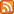 	最新的浏览用户和电子邮件用户，拥有内置的RSS阅读软件，并会自动为AAP添加RSS文件夹。此文件夹将会自动更新RSS项（这些内容以电子邮件消息或链接的形式出现），通知AAP相关文件的发布情况。	关于RSS反馈和如何使用这些反馈的更多信息，可从下述网站获取：http://www.itu.int/ITU-T/info/rss.html。	此项新功能为成员提供了一种选择，使其能够选择是使用RSS反馈取代电子邮件通
知，还是在电子邮件通知的基础上增加RSS反馈。b)	个人电子邮件账户的电子邮件通知（在自助订购的基础上）	持有TIES账户的成员国、部门成员、部门准成员和学术机构代表，可以通过订购，在其选定的电子邮件地址收到AAP公告和意见发布的通知。欲订购，请登录TIES账户：http://www.itu.int/TIES/并选择“更新通知（Update Notifications）”。c)	普通电子邮件账户的电子邮件通知	此方案仍为成员国、部门成员、部门准成员和学术机构保留，出于组织原因，它们仍然认为通过普通电子邮件账户（例如aap@southel.com）接收电子邮件通知比较方便。在这种情况下，请通过填写附件5内B部分中的表格，告知我们贵方为此创建的的普通账户。	针对第6.3 a和6.3 b提及的通知方法中引入的改进，一些成员国、部门成员、部门准成员和学术机构，可能希望终止以前对在普通账户中接收通知的订购。在这种情况下，请填写附件5内C部分中的表格。7	操作公报和号码分配为减少纸的用量，现已不再打印《操作公报》和号码分配OBNA。电信标准化局继续通过国际号码资源（INR）网页：http://www.itu.int/en/ITU-T/inr/Pages/default.aspx 每两周一次地发布PDF格式的OBNA。此外，电信标准化局一直在进行部分INR向现代动态数据库的过渡。迄今成员可从INR网页访问以下数据库：a)	根据ITU-T Q.708建议书分配的国际信令点（ISPC和SANC）；b)	根据ITU-T E.212建议书分配的用于公共固定和移动网络（MCC和MNC）的国际识别规划；c)	ITU-T E.164号码资源的滥用。根据ITU-T E.129建议书，所有国家NPA都应向ITU-T提供其网址信息以及所有当前联系人的名称、地址、电话和电子邮件地址。为使电信标准化局能够更新2013-2016研究期的数据库，请您填写并提交附件6中所附表格，以传真+41 22 730 5853或使用http://www.itu.int/en/ITU-T/info/Pages/circulars.aspx 提供的网上表格。将来的任何联系人或地址变化均应通知电信标准化局。顺致敬意！电信标准化局主任
马尔科姆•琼森附件：6件附件1
（电信标准化局1号通函的附件）WTSA-12批准表1.2：新决议注：随后填写了最后的决议编号。表1.3：未修订的决议表1.4：已删除的决议表1.5：新的意见与ITU-T建议书相关的WTSA-12的决定表1.6：修订的建议书表1.7：新建议书表1.8：未修订的A系列建议书附件 2
（电信标准化局1号通函的附件）研究组顾问组其它组* 注 – 根据WTSA-12第82号决议。第2研究组的区域组
第3研究组的区域组
* 注 – 相关区域内的各国对这些区域组的文件尤其感兴趣。第5研究组的区域组
第12研究组的区域组
第13研究组的区域组
ANNEX 3
(to TSB Circular 1)Kindly complete this form and return it to:
Telecommunication Standardization Bureau (TSB) - Fax: +41 22 730 58 53
(form available on ITU-T website at http://www.itu.int/en/ITU-T/info/Pages/circulars.aspx)

Name of organization: __________________________________________________________Country: _____________________________________________________________________ANNEX 4
(to TSB Circular 1)Kindly complete this form and return it by 30 June 2013 to:
Telecommunication Standardization Bureau (TSB) - Fax: +41 22 730 58 53 
(form available on ITU-T website at http://www.itu.int/en/ITU-T/info/Pages/circulars.aspx) Name of organization: ____________________________________________________________________(E=English, A=Arabic, C=Chinese, S=Spanish, F=French, R=Russian)At this single dispatch address:ANNEX 5(to TSB Circular 1)Kindly complete this form and return it to:
Telecommunication Standardization Bureau (TSB) - Fax: +41 22 730 58 53 
(form available on ITU-T website at http://www.itu.int/en/ITU-T/info/Pages/circulars.aspx)Part A – Designation of AAP Focal Point (mandatory)Part B – Registration to receive e-mail notifications on generic e-mail accounts (optional)To be filled in only if you wish to receive e-mail notifications concerning AAP on one or more generic e-mail accounts in your organization.  (Alternatively,  you can self-subscribe to RSS feeds and / or self-subscribe to receive 
e-mail notifications on an individual e-mail address via your TIES profile.)Part C – Cancellation of previous subscription to receive e-mail notifications on generic e-mail accounts (optional)Please tick the box if you select this option. ANNEX 6(to TSB Circular 1)Kindly complete this form and return it to:
Telecommunication Standardization Bureau (TSB) - Fax: +41 22 730 58 53 
(form available on ITU-T website at http://www.itu.int/en/ITU-T/info/Pages/circulars.aspx)__________电信标准化局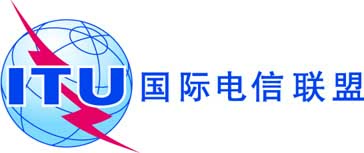 文号：
电话：
传真：电子
邮件：URL：电信标准化局第1号通函
+41 22 730 5972
+41 22 730 5853tsbdoc@itu.intwww.itu.int/ITU-T/- 致国际电联各会员国主管部门；- 致ITU-T部门成员；- 致ITU-T部门准成员；- 致ITU-T学术成员
抄送：- ITU-T研究组正副主席；- 电信发展局主任；- 无线电通信局主任- 致国际电联各会员国主管部门；- 致ITU-T部门成员；- 致ITU-T部门准成员；- 致ITU-T学术成员
抄送：- ITU-T研究组正副主席；- 电信发展局主任；- 无线电通信局主任事由：2013-2016研究期有关ITU-T活动的一般信息请求为电信标准化局数据库提供联系人和地址ITU-T和电信标准化局的文件注册参加替换批准程序（AAP）表1.1：修订的决议表1.1：修订的决议编号标题1国际电联电信标准化部门（ITU-T）的议事规则2ITU-T研究组的职权7与国际标准化组织（ISO）和国际电工委员会（IEC）的协作11与万国邮政联盟（UPU）邮政经营理事会（POC）协作，研究涉及邮政和电信两个行业的业务18在ITU-R与ITU-T之间进行工作分配和协调的原则和程序20分配和管理国际电信编号、命名、寻址和识别资源的程序22授权电信标准化顾问组（TSAG）在两届世界电信标准化全会（WTSA）之间开展工作29国际电信网上的迂回呼叫程序31接纳实体或组织作为部门准成员参加ITU-T的工作32在ITU-T的工作中加强电子工作方法的使用33ITU-T战略活动的指导原则34自愿捐款35ITU-T研究组和电信标准化顾问组（TSAG）正副主席的任命及最长任期38协调ITU-T、ITU-R和ITU-D有关IMT的活动40ITU-T工作中的监管内容43世界电信标准化全会（WTSA）的区域性筹备工作44缩小发展中国家与发达国家之间的标准化工作差距45有效协调ITU-T跨研究组开展的标准化工作以及电信标准化顾问组（TSAG）的作用47国家代码顶级域名48国际化（多语文）域名49电话号码变址（ENUM）50网络安全52抗击和打击垃圾信息54成立区域组并提供援助55将性别平等观点纳入ITU-T的活动表1.1：修订的决议57加强ITU-R、ITU-T和ITU-D之间就共同感兴趣的问题开展协调与合作58鼓励各国（尤其是发展中国家）成立国家计算机网络安全事件应急小组59加强发展中国家电信运营商的参与60应对号码系统的演进及其与基于IP的系统/网络的融合所带来的挑战61国际电信号码资源的盗用62争议解决64IP地址分配和鼓励IPv6的部署65主叫方号码传送66电信标准化局的技术跟踪职能67在国际电联电信标准化部门平等使用国际电联语文68落实有关世界电信标准化全会逐步演进作用的全权代表大会第122号决议（2010年，瓜达拉哈拉，修订版）69互联网资源的非歧视性接入和使用70残疾人对电信/ICT的获取71接纳学术界、大学及其相关联研究机构参加ITU-T的工作72与人体暴露于电磁场相关的测量问题73信息通信技术与气候变化74接纳发展中国家的部门成员参加ITU-T的工作75ITU-T在信息社会世界高峰会议成果落实中的贡献76有关合规性和互操作性测试、援助发展中国家和可能的未来国际电联标志计划的研究编号标题77ITU-T有关软件定义网络的标准化工作78促使电子卫生服务更加普及的信息通信技术应用和标准79电信/信息通信技术在打击和控制电信和信息技术设备电子废物中的作用以及处理电子废物的方法80感谢成员国对ITU-T交付成果的积极参与81加强协作82ITU-T的战略和结构审查编号标题无无编号标题17电信标准化与发展中国家利益的关系26向第3研究组区域组提供帮助53讲习班和研讨会协调组的设立56来自发展中国家的电信标准化顾问组（TSAG）和ITU-T研究组的副主席的作用63有关游牧电信业务和应用的研究编号标题1网络外部性溢价的实际应用编号标题ITU-T A.1国际电联电信标准化部门（ITU-T）研究组的工作方法ITU-T A.2提交给ITU-T的文稿的表述方式ITU-T A.4ITU-T与论坛和联盟（Consortia）之间的交流进程ITU-T A.5在ITU-T建议书中参考其他组织文件的一般性程序ITU-T A.6ITU-T与各国和区域性标准制定组织之间的合作与信息交流ITU-T A.7焦点组：工作方法与程序ITU-T A.11ITU-T建议书和《世界电信标准化全会会议录》的出版ITU-T D.195结付国际电信业务账目的时间周期编号标题ITU-T Y.2770下一代网络（NGN）深度包检测的要求ITU-T G.8113.1分组传送网络（PTN）中NPLS-TP的操作、管理和维护机制ITU-T G.8113.2使用为多协议标签交换（MPLS）定义的工具进行的MPLS-TP网络的操作、管理和维护机制ITU-T G.9901窄带正交频分复用电力线通信收发器 – 功率频谱密度规范ITU-T G.9980宽带网络上CPE的远程管理 – CPE WAN管理协议（CWMP）编号标题ITU-T A.8新的和修订的ITU-T建议书的替换批准程序ITU-T A.12ITU-T建议书的分类编号和版式ITU-T A.13ITU-T建议书的增补ITU-T A.23在信息技术方面与国际标准化组织（ISO）和国际电工委员会（IEC）的合作ITU-T A.31组织ITU-T研讨会和讲习班的导则和协调要求组名组名名称简要总结COM 2第2研究组业务提供和电信管理的运营问题运营问题COM 3第3研究组包括相关电信经济和政策问题在内的资费及结算原则经济和政策问题COM 5第5研究组对电磁环境效应的防护环境和气候变化COM 9第9研究组电视和声音传输及综合宽带有线网络宽带有线和电视COM 11第11研究组信令要求、协议和测试规范协议和测试规范COM 12第12研究组性能、服务质量（QoS）和体验质量（QoE）性能、服务质量和体验质量COM 13第13研究组包括移动和下一代网络（NGN）在内的未来网络未来网络 COM 15第15研究组光传输网络及接入网基础设施传输和接入COM 16第16研究组多媒体编码、系统和应用多媒体COM 17第17研究组安全安全组名具体名称TSAG电信标准化顾问组组名具体名称RevCom审查委员会*SCV词汇标准化委员会组名具体名称SG2RG-EACO第2研究组东非区域组SG2RG-ARB第2研究组阿拉伯区域组SG2RG-AMR第2研究组美洲区域组组名具体名称SG3RG-AFR*第3研究组的非洲区域组SG3RG-LAC*第3研究组的拉丁美洲区域组SG3RG-AO*第3研究组的亚洲和大洋洲区域组组名具体名称SG5RG-AFR第5研究组的非洲区域组SG5RG-AMR第5研究组的美洲区域组SG5RG-ARB第5研究组的阿拉伯区域组SG5RG-AP第5研究组的亚太区域组组名具体名称SG12RG-AFR第12研究组的非洲区域组组名具体名称SG13RG-AFR第13研究组的非洲区域组CONTACT DETAILS FOR ITU-T PARTICIPATION
for the 2013-2016 study period□	Administration of a Member State□	Sector Member□	Academia□	Other□	Associate (one Study Group only) Contact person______________________________________________________________________________________________________________________________________________________________________________________________________________________________________________________________________________________________________________________________________________________________________________Address:__________________________________________________________________________________________________________________________________________________________________________________________________________________________________________________________________________________________________________________________________________________________________________________________________________________________________________________________________________________________________________________________________________________________________________________________________________________________________________________________________________________________________________________________________________________________________________________________________________________________________________________________________________________________________________________________________________________________________________________________________________________________________________________________________________________________________________________________________________Tel.:__________________________Fax:________________________E-mail:_______________________________________________________________________________________________________________________________________________________________________________________REQUEST FOR ITU-T AND TSB DOCUMENTS IN PAPER FORM
for the 2013-2016 study period□	Administration of a Member State□	Sector Member□	Academia□	Other□	Associate (one Study Group only) Wishes to receive the following documents in paper form (maximum 1 copy per language)Study Group or GroupCollective lettersCollective lettersCollective lettersCollective lettersCollective lettersCollective lettersReportsReportsReportsReportsReportsReportsStudy Group or GroupEACSFREACSFRCOM 2COM 3COM 5COM 9COM 11COM 12COM 13COM 15COM 16COM 17TSAGRevComSCVSG2RG-AMRSG2RG-EACOSG2RG-ARBSG3RG-AFRSG3RG-LACSG3RG-AOSG5RG-AFRSG5RG-ARBSG5RG-APSG5RG-AMRSG12RG-AFRSG13RG-AFRCircular
(one copy only)EEAACCSSFFRRContact person:_______________________________________________________________________________________________________________________________________________________________________________________Address:_____________________________________________________________________________________________________________________________________________________________________________________________________________________________________________________________________________________________________________________________________________________________________________________________________________________________________________________________________________________________________________________________________________________________________Tel.:__________________________Fax:________________________E-mail:_______________________________________________________________________________________________________________________________________________________________________________________CONTACT POINTS FOR THE ALTERNATIVE APPROVAL PROCESS (AAP)for the 2013-2016 study period□	Administration of a Member State□	Sector Member□	Academia□	Administration of a Member State□	Sector Member□	Academia□	Administration of a Member State□	Sector Member□	Academia□	Other□	Associate (one Study Group only) □	Other□	Associate (one Study Group only) Name of organization:Name of organization:Country:Country:Name of AAP Focal Point:Name of AAP Focal Point:Title / Function: Title / Function: Telephone No.:E-mail:Generic e-mail address for AAP notifications (e.g. aap@southtel.com)Generic e-mail address for AAP notifications (e.g. aap@southtel.com)One generic e-mail address for ALL Study GroupsOROne generic e-mail address per Study GroupGeneric e-mail address for AAP notifications  (e.g. aapsg5@southtel.com)Generic e-mail address for AAP notifications  (e.g. aapsg5@southtel.com)Study GroupCOM 2COM 3COM 5COM 9COM 11COM 12COM 13COM 15COM 16COM 17Name of Sender 
(if different from AAP Focal Point) Name of Sender 
(if different from AAP Focal Point) Title / Function :Title / Function :Telephone No.:E-mail:□	Cancel all previous subscriptions to receive notifications to generic e-mail accounts (e.g. aap@southel.com). 
Our representatives will self-subscribe to RSS feeds and / or self-subscribe to receive e-mail notifications on an individual e-mail address via their TIES profile.CONTACT POINTS OF THE NUMBERING PLAN ADMINISTRATOR (NPA) 
FOR THE NATIONAL NUMBERING PLAN (NNP)CONTACT POINTS OF THE NUMBERING PLAN ADMINISTRATOR (NPA) 
FOR THE NATIONAL NUMBERING PLAN (NNP)CONTACT POINTS OF THE NUMBERING PLAN ADMINISTRATOR (NPA) 
FOR THE NATIONAL NUMBERING PLAN (NNP)□	Administration of a Member StateName of organization:Name of organization:Country:Country:Name of NPA Focal Point:Name of NPA Focal Point:Title / Function: NPA web address:Title / Function: NPA web address:Tel.:____________________________________________Fax:__________________E-mail:________________________________________________________________________________________